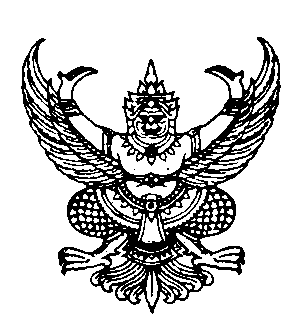 ประกาศเทศบาลตำบลยะรังเรื่อง การจัดตั้งศูนย์การเรียนรู้ การจัดการและอนุรักษ์สิ่งแวดล้อมยั่งยืนตามที่กองสาธารณสุขและสิ่งแวดล้อม เทศบาลตำบลยะรัง  ได้จัดโครงการการจัดการและอนุรักษ์สิ่งแวดล้อม ซึ่งในเขตเทศบาลตำลบลยะรังมีทั้งหมด 5 ชุมชน และ ได้แก่ ชุมชนบินยาลีมอ ชุมชน ปราแว ชุมชนตรอแซ ชุมชนแนบาแด และชุมชนปายอเมาะซูเม็ง เขตรับผิดชอบ 4 หมู่ ได้แก่ หมู่ที่1 (ปิตูมุดี) หมู่ที่3 (ชุมชนบินยาลีมอ,ชุมชนปราแว) หมูที่ 4 ชุมชนปยอเมาะซูเม็ง หมู่ที่ 5 (ชุมชนตรอแซ,ชุมชนแนบาแด) ในการดำเนินโครงการปี 2564 ได้กำหนดพื้นที่ชุมชน ปราแว หมู่ที่ 3 เนื่องจากเป็นชุมชนที่สามารถพัฒนาเป็นแหล่งเรียนรู้เกี่ยวกับการอนุรักษ์สิ่งแวดล้อมได้ และเหมาะแก่ทำการเพาะปลูกพืชสวนครัว หรือพืชอื่นๆเพื่อให้เกิดประโยชน์สูงสุดและส่งเสริมคุณภาพชีวิตของประชาชนได้	ศูนย์การเรียนรู้ การจัดการและอนุรักษ์สิ่งแวดล้อมยั่งยืนเทศบาลตำบลยะรัง จึงขอประกาศให้ นางมาบอ  จิใจ บ้านเลขที่ 240/3 ม.3 ตำบลยะรัง อำเภอยะรัง จังหวัดปัตตานี เป็นครัวเรือนอนุรักษ์สิ่งแวดล้อมยั่งยืน ของชุมชนในเขตเทศบาลตำบลยะรัง เพื่อเป็นแหล่งเรียนรู้ให้เกิดการพัฒนาคุณภาพชีวิตและเกิดประโยชน์สูงสุดของชุมชนต่อไปประกาศ ณ วันที่ 27 กันยายน พ.ศ.2564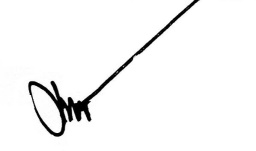 (นายอาแซ   วาแม)			                     นายกเทศมนตรีตำบลยะรัง